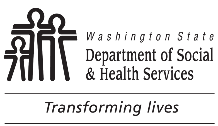 AGING AND LONG-TERM SERVICES ADMINSITRATION (ALTSA)HOME AND COMMUNITY SERVICES (HCS)Nursing Services Activity Reportfor HCSAGING AND LONG-TERM SERVICES ADMINSITRATION (ALTSA)HOME AND COMMUNITY SERVICES (HCS)Nursing Services Activity Reportfor HCSAGING AND LONG-TERM SERVICES ADMINSITRATION (ALTSA)HOME AND COMMUNITY SERVICES (HCS)Nursing Services Activity Reportfor HCSREGIONREGIONAGING AND LONG-TERM SERVICES ADMINSITRATION (ALTSA)HOME AND COMMUNITY SERVICES (HCS)Nursing Services Activity Reportfor HCSAGING AND LONG-TERM SERVICES ADMINSITRATION (ALTSA)HOME AND COMMUNITY SERVICES (HCS)Nursing Services Activity Reportfor HCSAGING AND LONG-TERM SERVICES ADMINSITRATION (ALTSA)HOME AND COMMUNITY SERVICES (HCS)Nursing Services Activity Reportfor HCSREPORTING PERIODREPORTING PERIODIn-HomeResidentialResidentialClientsClientsClientsClientsNumber this monthYTDContactsContactsContactsContactsNumber this monthYTDSend report to Lauren Palm, Administrative Assistant via email by the 15th of the following month:PalmL@dshs.wa.govPhone (360) 725-2411Send report to Lauren Palm, Administrative Assistant via email by the 15th of the following month:PalmL@dshs.wa.govPhone (360) 725-2411Send report to Lauren Palm, Administrative Assistant via email by the 15th of the following month:PalmL@dshs.wa.govPhone (360) 725-2411Send report to Lauren Palm, Administrative Assistant via email by the 15th of the following month:PalmL@dshs.wa.govPhone (360) 725-2411Send report to Lauren Palm, Administrative Assistant via email by the 15th of the following month:PalmL@dshs.wa.govPhone (360) 725-2411Send report to Lauren Palm, Administrative Assistant via email by the 15th of the following month:PalmL@dshs.wa.govPhone (360) 725-2411